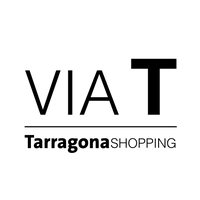 BASES CONCURS D’APARADORS DE NADAL 2019Objecte i temaAmb l’arribada dels Nadals les associacions de comerciants de la ciutat amb la col·laboració de l’Ajuntament convoquen un concurs d’aparadors de Nadal a Tarragona. Aquest any el concurs portarà el nom de “La finestra del Nadal de TGN”.L’objectiu del concurs és premiar el treball dels comerciants que donen ambientació nadalenca als seus aparadors (comerç i restauració) millorant així la imatge comercial de la ciutat.La temàtica serà la festivitat nadalenca.Participants Hi poden participar tots els establiments comercials i de serveis comercials de les àrees del Centre, Llevant, Nord i Ponent de Tarragona que s’hagin inscrit al concurs i que tinguin aparador en locals de baixos comercials.Si un empresari disposa de diversos establiments, pot participar per cadascun dels seus establiments.Inscripcions i termini de presentació de sol·licitudsA partir del dia 26 de novembre de 2019, s’obre el període d’inscripció formal al concurs d’aparadors de Nadal a Tarragona.Les inscripcions són gratuïtes i es podran formalitzar a l’associació de comerciants Via T a través del correu adreçat a info@laviat.com (o bé contactant al telèfon 977 234 112), on s’han d’incloure les dades següents obligatòriament: Nom de l’establiment i adreça postal (*) Telèfon de contacte i correu electrònic (*) Nom i cognoms de la persona de contacte (*) Nom o denominació de l’aparador (opcional. Exemple: “El Nadal del Pere”) Fotografia/es de l’aparador muntat (frontal, general, de detall,...) (*)En cas de no presentar alguna d’aquestes dades (*), no es formalitzarà la inscripció i l’establiment no entrarà a concurs.La data límit per a les inscripcions és el 15 de desembre de 2019 per tal de que tingueu temps a fer les fotos als aparadors.Les fotografies enviades de tots els aparadors dels establiments participants podran ser susceptibles de ser compartides o emprades per la organització del concurs a efectes promocionals o publicitaris, a les xarxes socials i altres medis de difusió/comunicació, durant la vigència del concurs, per la qual cosa, aquells que s’inscriguin al concurs s’entén que accepten la cessió de les imatges sense restriccions ni contraprestacions possibles en favor de l’organització d’aquest concurs i per als usos que s’especifiquen.DuradaEls aparadors nadalencs a concurs, hauran de romandre decorats i visibles al públic des del dia de la seva instal·lació a la botiga o establiment (a partir del 26/11/2019), i com a mínim, un dia dins del període comprès entre el 10 de desembre i el 26 de desembre de 2019 (ambdós inclosos, període d’avaluació i valoració per al jurat del concurs).S’aconsella maximitzar el nombre de dies d’exposició nadalenca a concurs, dins del període indicat.Categories de Premi, valor i naturalesa del premiHi hauran 5 categories de premis:Millor aparador de Nadal del Centre TgnMillor aparador de Nadal de Ponent TgnMillor aparador de Nadal de Llevant TgnMillor aparador de Nadal jurat popular (Xarxes Socials)Millor aparador de Nadal de TarragonaL’organització premiarà a una botiga per a cada zona comercial de la ciutat (Centre, Llevant i Ponent), i declararà el guanyador de la Categoria “Millor Aparador del Nadal a Tarragona” entre els anteriors guanyadors.Una categoria o modalitat de premi pot quedar deserta, per manca de participants o per consideració i resolució del jurat del concurs (motivat).Els premiats de cada zona rebran un diploma (o similar) com a reconeixement de la seva tasca.L’establiment de la categoria “Millor aparador del Nadal a Tarragona”,  rebrà un reconeixement i un premi de 200 euros en Targetes Regal de la Via T. Funcionament del concursEl concurs estarà dividit en dues fases:Primera fase: INSCRIPCIONS I GUARNIMENTSUn cop finalitzat el curs d’aparadorisme del 12 de novembre de 2019 organitzat per l’associació de comerciants ViaT, adreçat als comerciants de Tarragona, es proposarà a tots els participants del taller a guarnir espectacularment els seus aparadors amb motiu del Nadal i participar al concurs objecte d’aquestes Bases, i se’ls convidarà a participar en aquest concurs, no obstant hauran de formalitzar la seva inscripció segons el que  disposa la punt 3 d’aquest concurs.A partir del dia 26 de novembre de 2019, s’obrirà el període d’inscripció obert per a tots els establiments comercials i de serveis comercials, amb aparador i local al municipi de Tarragona, i fins al 15 de desembre de 2019, acomplint amb els requisits segons les bases del punt 3.Segona fase (jurat professional): VALORACIÓ D’APARADORSEssent el dies previstos d’exposició dels aparadors a concurs (entre els dies 10 de desembre i el 26 de desembre de 2019 (ambdós inclosos), el jurat, en aquells dies, de forma aleatòria, podrà visitar personalment els diferents comerços per a fer les seves valoracions. Els membres del jurat no obstant l’anterior, podran emetre la seva avaluació dels aparadors a concurs, a partir de les imatges dels aparadors nadalencs enviats en els mails d’inscripció al concurs per part dels participants, en cas que no pugui fer la visita personal a les botigues a concurs.En cas que el dia de visita, l’aparador a concurs de la botiga, hagi canviat o modificat respecte la fotografia aportada pel concursant en el mail d’inscripció, el membre del jurat valorarà en funció d’aquest document gràfic on es recollia l’aparador nadalenc a concurs.El jurat farà les valoracions dels aparadors i façanes adjacents, si fos el cas, en funció  els següents criteris (puntuables de 0 a 5, cadascun):1r criteri, “Novetat” – Es valorarà l’originalitat i impacte de la proposta de l’aparador.2n criteri “Estètic” – Es valorarà la qualitat artística, treball aplicat de confecció dels aparadors.3r criteri “Materials i textures” – Es valorarà els elements emprats en la configuració de l’aparador amb criteris de sostenibilitat/reciclatge.4t criteri “Comunicació” – Es valorarà el/els missatges nadalencs que transmet la proposta d’aparador.Cada membre del jurat podrà valorar i puntuar cadascun dels criteris anteriors entre 0 i 5 punts, i sempre en nombres sencers (no fraccions), i per tant amb un màxim de fins a cinc punts.La puntuació màxima per a cada establiment serà de vint punts.La puntuació de cada aparador/establiment, resultarà de la mitja de la puntuació emesa per tots els membres del jurat en relació a aquest establiment, segons fórmula.Puntuació Total Aparador = (Sumatori puntuacions de tots els membres respecte aparador avaluat) / (nombre de membres del jurat que han puntuat l’aparador).Els establiments que no arribin a un mínim de deu punts, quedaran fora del concurs.El guanyador de cada una de les categories resultarà ser aquell que obtingui una puntuació més alta en cada categoria de premis en atenció al càlcul del paràgraf anterior.En cas d’empat, el vot particular de la Consellera de Comerç (o qui la substitueixi), decidirà el resultat i el guanyador de qualsevol de les categories del concurs.Tercera  fase (jurat popular): Totes les fotografies es publicaran a les xarxes socials de la Via T. La que rebi més puntuació tindrà un premi especial del jurat popular. Entre tots els participants es sortejarà un premi de 50 € en targetes regal Via T.JuratEls membres del jurat del concurs d’aparadors es preveu estigui constituït per:El conseller/a de Comerç de l’Ajuntament de Tarragona o en el seu cas, un substitut. Exercirà com a President/a del Jurat.La dissenyadora d’aparadorisme del curs-taller organitzat per ViaT el dia 12/11/2019.Dos representants de les associacions de comerciants de Tarragona.En tot cas, serà l’organització qui conformarà el jurat i quins membres en formen part oficialment, indicant que com a mínim aquest jurat haurà d’estar format (en cas que no puguin participar algun representant de les institucions que s’esmenten en l’anterior paràgraf) per 2 representants d‘entitats comercials de Tarragona i la dissenyadora d’aparadorisme del curs-taller organitzat per ViaT (exercint aquesta, en cas de no participar com a membre del jurat el/la consellera de Comerç de l’Ajuntament de Tarragona, com a President/a del Jurat).El 30 de desembre es publicaran els guanyadors del concurs a través de les xarxes socials, web (ajuntament) i es farà nota de premsa als mitjans de comunicació.També s’informarà personalment a cadascun dels guanyadors, via telèfon i correu electrònic, i aquests hauran d’acceptar formalment el premi.Es preveu que el dijous 9 de gener de 2020, es faci entrega dels premis de les diferents categories del concurs en l’acte de Cloenda de la campanya comercial de Nadal a Tarragona, que tindrà lloc a la Casa Joan Miret a les 19 h.En cas de modificació del dia, hora i lloc de l’entrega de premis del concurs, es comunicarà als afectats amb anterioritat.Protecció de dades de caràcter personalResponsable del tractament: Associació de Comerciants Via T.Finalitat del tractament — Gestionar la participació dels concursants i posar-se en contacte amb els participants.— Comunicar-los que han estat guanyadors del concurs.Destrucció de la llista de dades personals— Un mes després de l’entrega del premi, s'eliminarà la llista dels participants, i per tant no se'n conservarà cap dada.Destinatari de cessions o transferències: Associació de Comerciants Via TL’Associació de Comerciants Via T garanteix el compliment íntegre del Reglament (UE) 2016/679 del Parlament Europeu i del Consell, de 27 d’abril de 2016, relatiu a la protecció de les persones físiques pel que fa al tractament de dades personals i a la lliure circulació d'aquestes dades. Us informem que l’adreça de correu electrònic on la persona interessada pot exercir els drets d’accés, rectificació, cancel·lació i oposició és info@laviat.comAcceptació de les basesLa participació en aquest concurs pressuposa la total acceptació d’aquestes bases i la conformitat amb la resolució del jurat.Qualsevol fet imprevist o detall no inclòs en aquestes bases serà resolt pel jurat.